Gott der HerrlichkeitGebetsblatt 	Datum:________Bitte für jedes Mal und für jede Teilnehmerin deiner Gruppe kopierenPünktlich anfangen.Bitte mitbringen: Bibel, MIP-Heft, BleistiftAnbetung - Betet Gott an, für das wer Er ist: Seine Eigenschaften, Sein Name, Sein Charakter. (Bitte erwähne keine Gebetserhörung oder Anliegen während dieser Zeit.)Eigenschaft: Gott der HerrlichkeitBibelwort(e): 2.Mose 16,10; 3.Mose 9,23; Psalm 113,4; Joh. 2,11Gedanken:Schuld bekennen - In der Stille bekennen wir unsere Sünden, dem Gott der vergibt               - 1. Joh. 1,9Danksagung - Danke Gott für konkrete Gebetserhörungen, für das, was Er getan hat. 
1. Thess. 5,18 (Bitte keine Gebetsanliegen während dieser Zeit.)Fürbitte - Bilde Gruppen mit zwei bis vier Teilnehmerinnen. Fürbitte für unsere Kinder und LehrerDer Gott aller Gnade aber, der euch...... berufen hat zu seiner ewigen Herrlichkeit, in Christus Jesus, der wird …, die ihr eine kleine Zeit leidet, aufrichten, stärken, kräftigen, gründen.                                                                                     		Nach 1. Petr.5,10Wir alle aber stehen mit unverhülltem Gesicht vor Gott und spiegeln seine Herrlichkeitwider. Der Herr verändert uns......... durch seinen Geist, damit … ihm immer ähnlicher wird und immer mehr Anteil an seiner Herrlichkeit bekommt.			Nach  2. Kor.3,18Denn so wie Gott einmal befahl: "Licht soll aus der Dunkelheit hervorbrechen!", so hat sein Licht auch unsere Herzen erhellt. Durch … sollen nun alle Menschen Gottes Herrlichkeit erkennen, die in Jesus Christus aufstrahlt.					Nach 2.Kor.4,6(…Namen von Kindern und Lehrern einsetzen)Kind 1:Kind 2:Kind 3:Fürbitte für Lehrer Wie ich, euer Meister und Herr, euch jetzt die Füße gewaschen habe, so sollt auch ihr …euch gegenseitig die Füße waschen. Ich habe euch damit ein Beispiel gegeben, dem ihr folgen sollt. Handelt ebenso!                 				Nach Joh. 13,14u.15(…dass Kinder und Lehrer einander dienen und verzeihen!)Besondere Anliegen:Fürbitte für Anliegen der Schule:Fürbitte für MIP: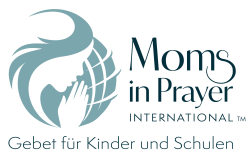 Denke daran: Gebetsanliegen der Gruppe bleiben in der Gruppe!  